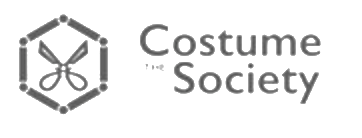 The Costume Society U.K. Patterns of Fashion 2022Name and address of Contributor: Email: Date: Name of event: Biography (contributor to complete) Please provide a 100- word biography for publication on The Costume Society Website, social media and other published materials. (Ensure that you write this in the third person please.) Please include: The institution of studyThe name of the programme of studyAny other details about your practice that helps to inform who you are as a professional practitionerSocial media links: (e.g. websites. Blogs, Instagram, twitter) One Image of your work to be used for sharing on social media: Please include an image to be shared on social media of your contribution to either the Patterns of Fashion or Patterns for Performance Award. (Please ensure this is no less than 300dpi and that it is in jpeg formula) Photo, Images, Video and Audio Release FormDear ContributorThank you for offering to provide your contribution. To enable us to agree to your participation, we ask you to sign this release form by which you agree to the following: You hereby agree that The Costume Society, UK and its sponsors, licensees and assigns ("Permitted Persons") shall have the right to do the following without your further permission:record the Contribution in any manner, and copy, perform, play, show and make available to the public (including online) any recording(s) of the Contribution and distribute copies in any form; edit, copy, add to, adapt or translate the Contribution and how it appears in any recording in which it may be featured; and use the Contribution to publicise any materials in which your Contribution is included.References to your Contribution include both its content and your delivery of the content. You agree that no fee shall be payable for the use of your Contribution in any resulting recordings. You hereby irrevocably waive in favour of The Costume Society and other Permitted Persons all moral rights and performers' rights arising under the Copyright, Designs and Patents Act 1988 and all similar rights arising under the laws of any jurisdiction.You hereby grant to The Costume Society and other Permitted Persons the right to issue publicity relating to the Contribution and to use and publish the Contribution, your name, photograph or likeness, and details about you for such purposes.You understand that The Costume Society has no obligation to exercise its rights to broadcast, exhibit or otherwise use, disseminate or exploit the Contribution. You understand that any recordings (or any part of them) which may include your Contribution may be distributed in any medium and in any part of the world. You represent to The Costume Society that to the best of your knowledge and belief, the content of your Contribution does not contain anything derogatory or abusive about another person or group of persons, and that use of your Contribution as described in paragraph 1 above will not infringe the rights of anyone else.I confirm that I accept and agree to the contents of this release form Signed:  						Date: 